CONFIDENTIAL EQUAL OPPORTUNITY QUESTIONNAIRE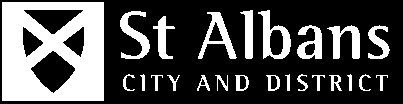 Any information provided is entirely confidential. This questionnaire is not obligatory but by completing it you will help us monitor the effectiveness our equal opportunities policy. The request for this information and the uses to which it will be put are within the scope of the Data Protection Act 1998, which allows for the collation and reporting of sensitive data for monitoring purposes. 
This will be kept separately and anonymously to any other documentation.Your age16-24		25-34		35-44		45-54	 	55-64		65+   Prefer not to sayYour disabilityThe Equalities Act 2010 protects disabled people. The Act defines a person as disabled if they have a physical or mental impairment, which has a substantial and long term (i.e. has lasted or is expected to last at least 12 months) and has an adverse effect on the person’s ability to carry out normal day-to-day activities.Do you consider yourself to have a disability according to the terms given in the Act? Yes		No	 Prefer not to sayYour ethnic group 				(based on the 2001 Census categories)Your genderI identify as: 		Male		Female		Prefer not to sayAsian, Asian British, Asian English, Asian Scottish or Asian WelshBangladeshi		 Indian			Pakistani	Other:		               Black, Black British, Black English, Black Scottish or Black WelshAfrican		 Caribbean	 Other:Chinese, Chinese British, Chinese English, Chinese Welsh or other ethnic groupChinese                         Other:Mixed White & Black African	White & Black Caribbean	 White & Chinese		WhiteBritish	        English       Irish            Scottish       Welsh         Other: Prefer not to say